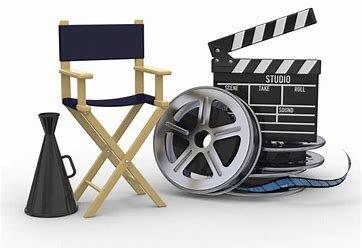 Ysgol Uwchradd Gatholig Bendigaid Edward Jones yn cael ei drawsnewid i fod yn stiwdio ffilmMae gwneuthurwyr ffilmiau ifanc yn un o Ysgolion Uwchradd Sir Ddinbych wedi dod o hyd i syniad newydd - i drawsnewid eu hysgol i fod yn 'stiwdio ffilm'.  Mae Hollywood yn chwilio’n gyson am leoliadau ffilmio newydd a diddorol a phan ddaeth hi’n amser i ddadansoddi’r posibilrwydd o ddefnyddio Ysgol Uwchradd Gatholig Blessed Edward Jones fel lleoliad ffilmio y ffilm fer, 'Fight or Flight', a ysbrydolwyd gan enillydd BAFTA enwog, Jimmy McGovern, ni allwn ofyn am fwy- mae adeilad yr ysgol yn addas at y gwaith ac ar gael at y pwrpas.O 20-22 Chwefror 2019, bydd Ysgol Uwchradd Gatholig Bendigaid Edward Jones yn cael ei drawsnewid i greu amgylchedd ar gyfer cast a chriw o bobl ifanc 11-16 oed i ddysgu am dechnegau cynhyrchu ffilmiau, y tu ôl i’r camera, neu dylunio gwisgoedd, cynhyrchu rheoli, dosbarthu a marchnata. O ysbrydoli actorion ac awduron, neu addysgu hwyluswyr technegol y tu ôl i'r camera, mae cyfle i bawb o’r disgyblion talentog sy’n cymeryd rhan.Mae'r ysgol wedi ymuno mewn partneriaeth â'r awdur ffilm a theledu, Jimmy McGovern ; a Paul Higginson, Is-lywydd Gweithredol EMEA cwmni Twentieth Century Fox a chyn disgybl o’r ysgol ; Swyddogion Menter Cyfoethogi Cwricwlwm Sir Ddinbych; a Rheolwyr Cwmni Ffilm a Cherdd Gymunedol TAPE i ysgrifennu a chreu ffilm fer eu hunain sef:- 'Fight or Flight', sy'n archwilio materion cymdeithasol pwysig sy'n wynebu pobl ifanc yn eu harddegau yn y byd cyfoes, gan gynnwys hunan-barch, bwlio, delwedd y corff a chyfryngau cymdeithasol.Meddai Steve Swindon, Prif Swyddog Gweithredol Cwmni Cerdd a Ffilm Cymdeithasol TAPE "Rydym yn awyddus i ddatblygu ein cefnogaeth i'r diwydiannau creadigol drwy ddarparu cyflenwad o griw cefnogi medrus a hyfforddedig, felly mae'r prosiect hwn yn golygu bod yr ysgol yn medru ymateb yn uniongyrchol ac archwilio gofynion a phosibiliadau gyrfaol y diwydiant hwnnw", meddai.Pan fydd y ffilm fer yn gwneud ei ffordd i'r sgrin fawr ym mis Ebrill 2019, bydd yn cynrychioli llwyddiant sylweddol i bawb sydd wedi cymryd rhan.Blessed Edward Jones Catholic High School to be transformed into a film studioYoung filmmakers at a Denbighshire High School have come up with a novel idea – to transform their school into a ‘film studio’.  Hollywood is always looking for new and interesting location sets and when it came to analysing the feasibility of using Blessed Edward Jones Catholic High School for the shooting location of their short film, ‘Fight or Flight’, inspired by BAFTA-winning writer, Jimmy McGovern, one couldn’t ask for more – the school building is already in place.  From 20-22 February 2019, Blessed Edward Jones Catholic High School will be transformed to create an environment for a cast and crew of 11-16 year olds to learn about film production techniques, like behind-the-camera roles, costume design, production management, distribution and marketing.  From inspiring actors, writers, to the technical facilitators behind the camera, the talent is there for the taking.  The school has teamed up with accomplished film and television writer, Jimmy McGovern, Paul Higginson, Executive Vice President EMEA for Twentieth Century Fox and former pupil at the school, Denbighshire Curriculum Enrichment initiative and Tape Community Music and Film to write and create their very own short film, ‘Fight or Flight’, exploring important social issues facing today’s teenagers, including self-esteem, bullying, body image and social media.Steve Swindon, CEO, Tape Community Music and Film, said “We are keen to develop our support for the creative industries in terms of providing a supply of skilled and trained backstage crew, so this project involves the school directly responding to and exploring those industry demands,” he said.When the short film finally makes it to the big screen in April 2019, it will represent a considerable accomplishment for all involved.